Техническое заданиеАннулирование всех Контрагентов созданных в период с 01.01.2014 по 01.01.2018гг.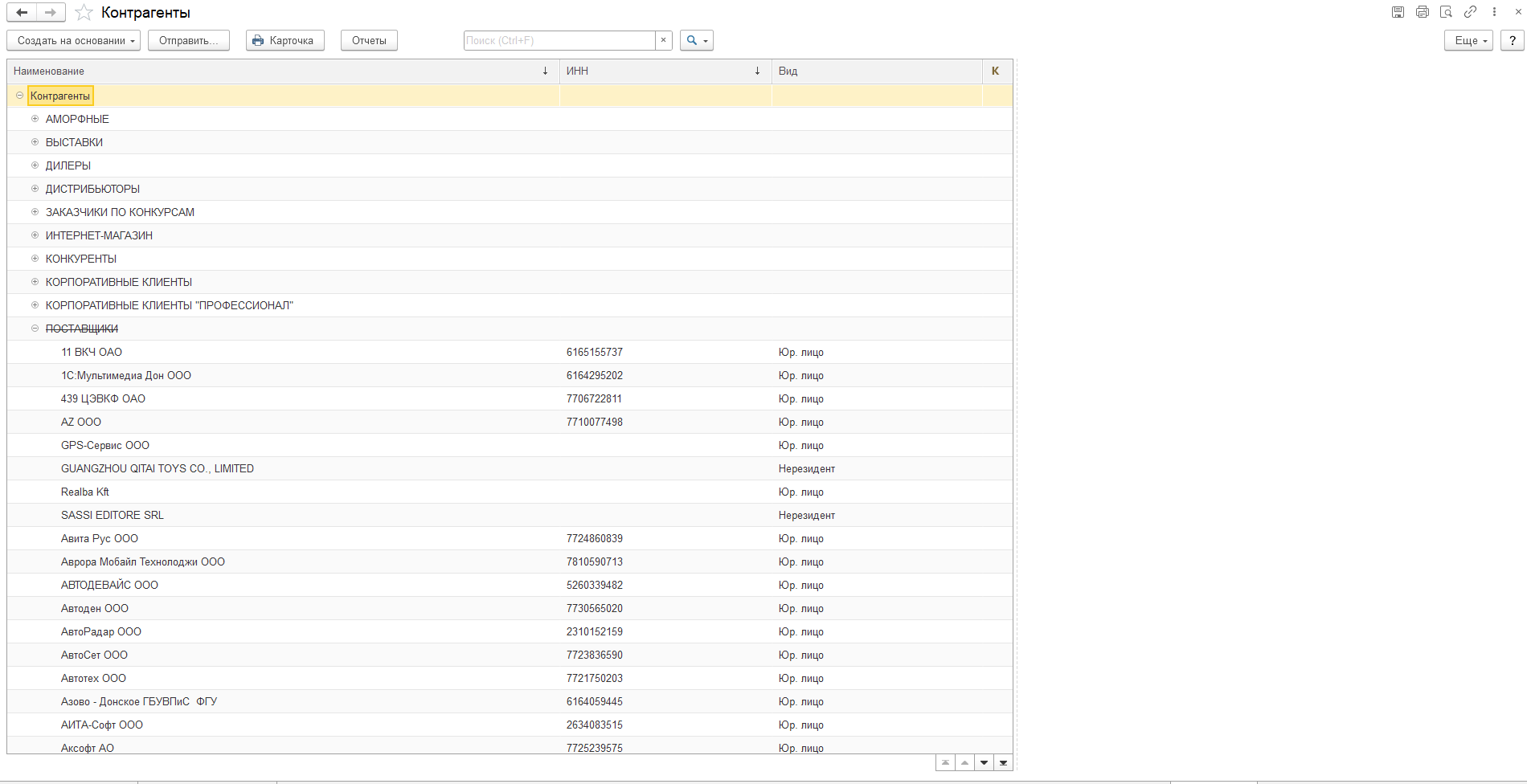 Аннулирование всех исходящих документов в период с 25.08.2014 по 01.01.2018гг.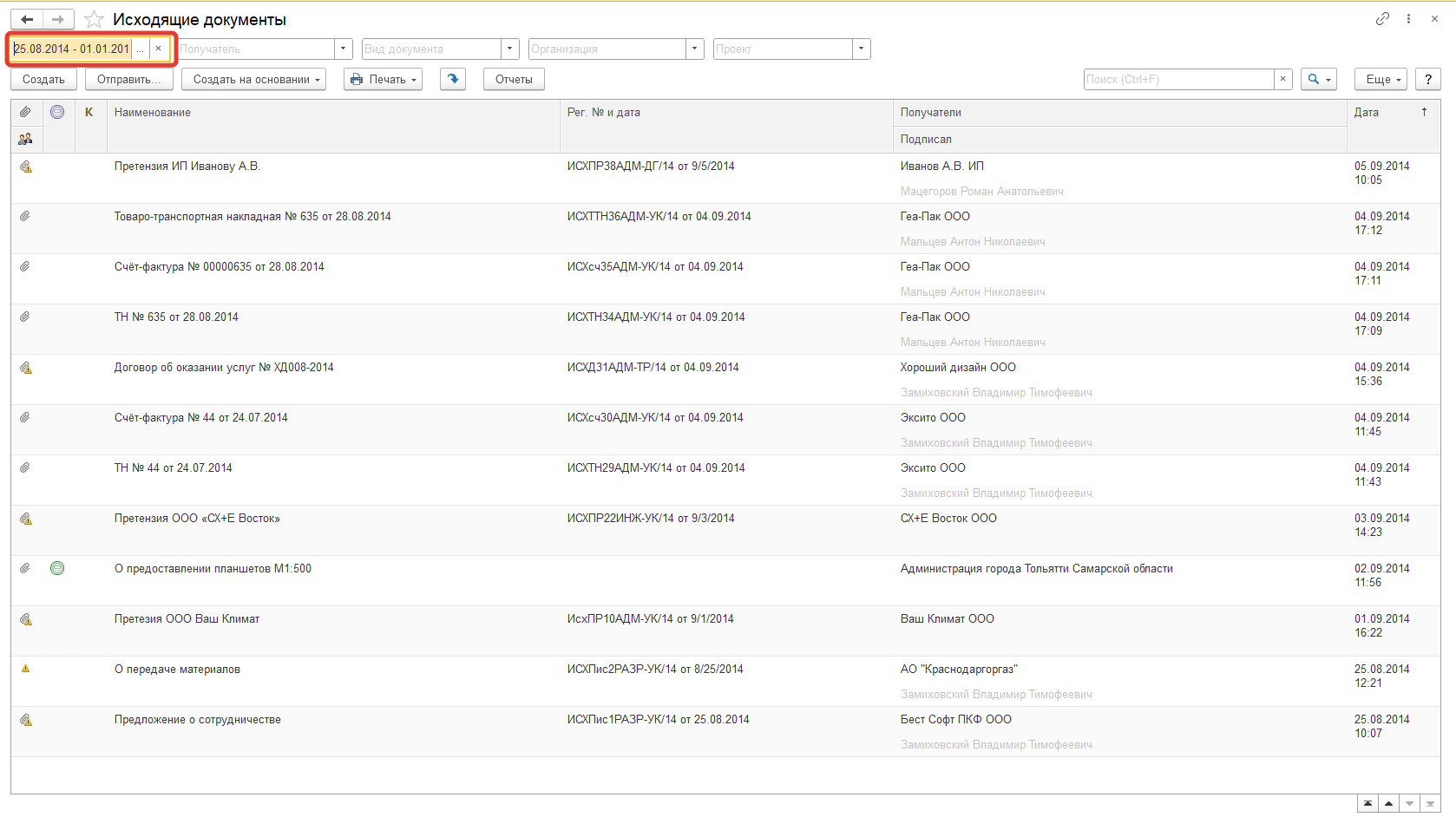 Аннулирование всех внутренних документов в период с 01.01.2014 по 01.01.2018гг.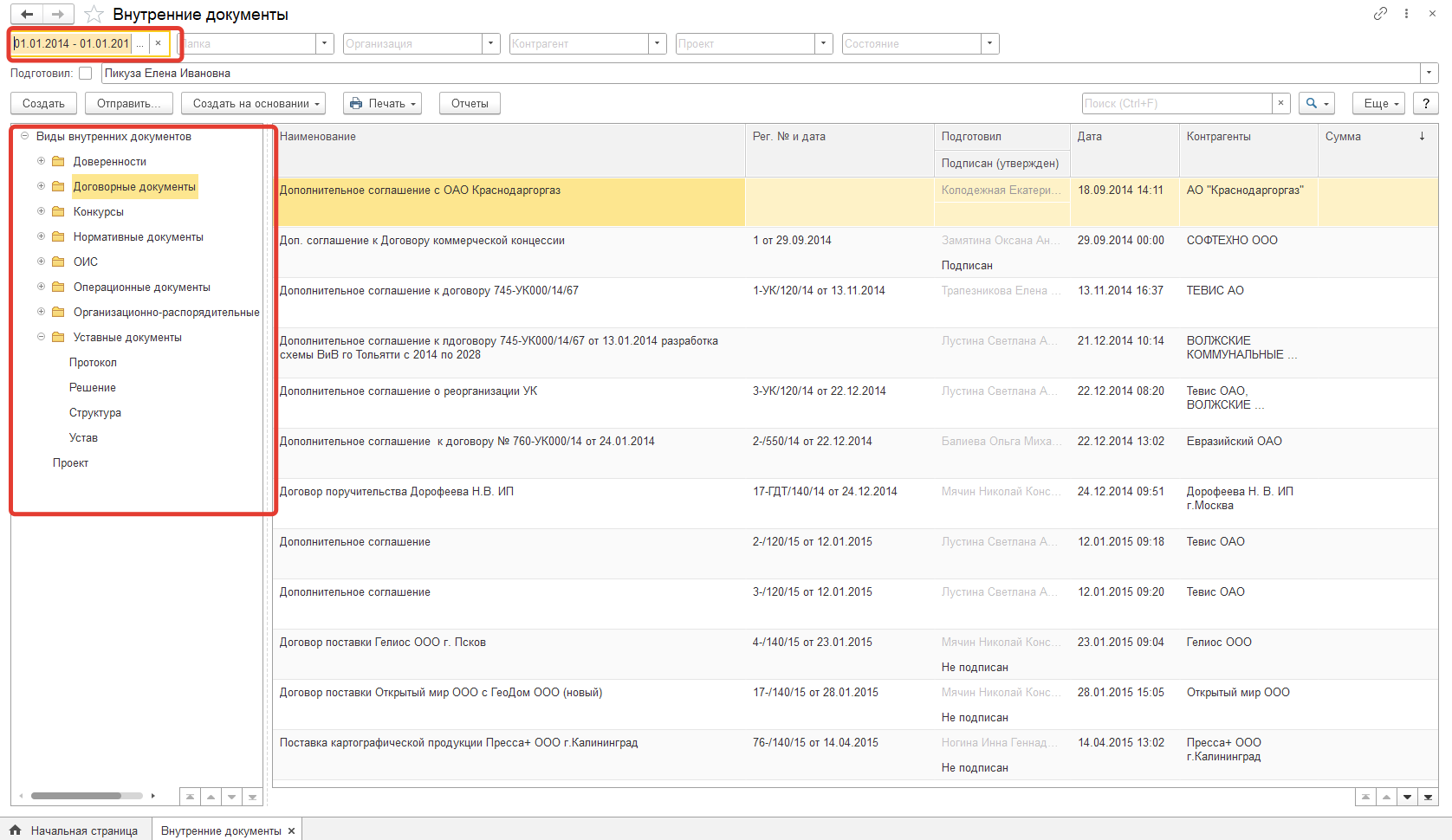 Аннулирование всех файлов (см. ниже).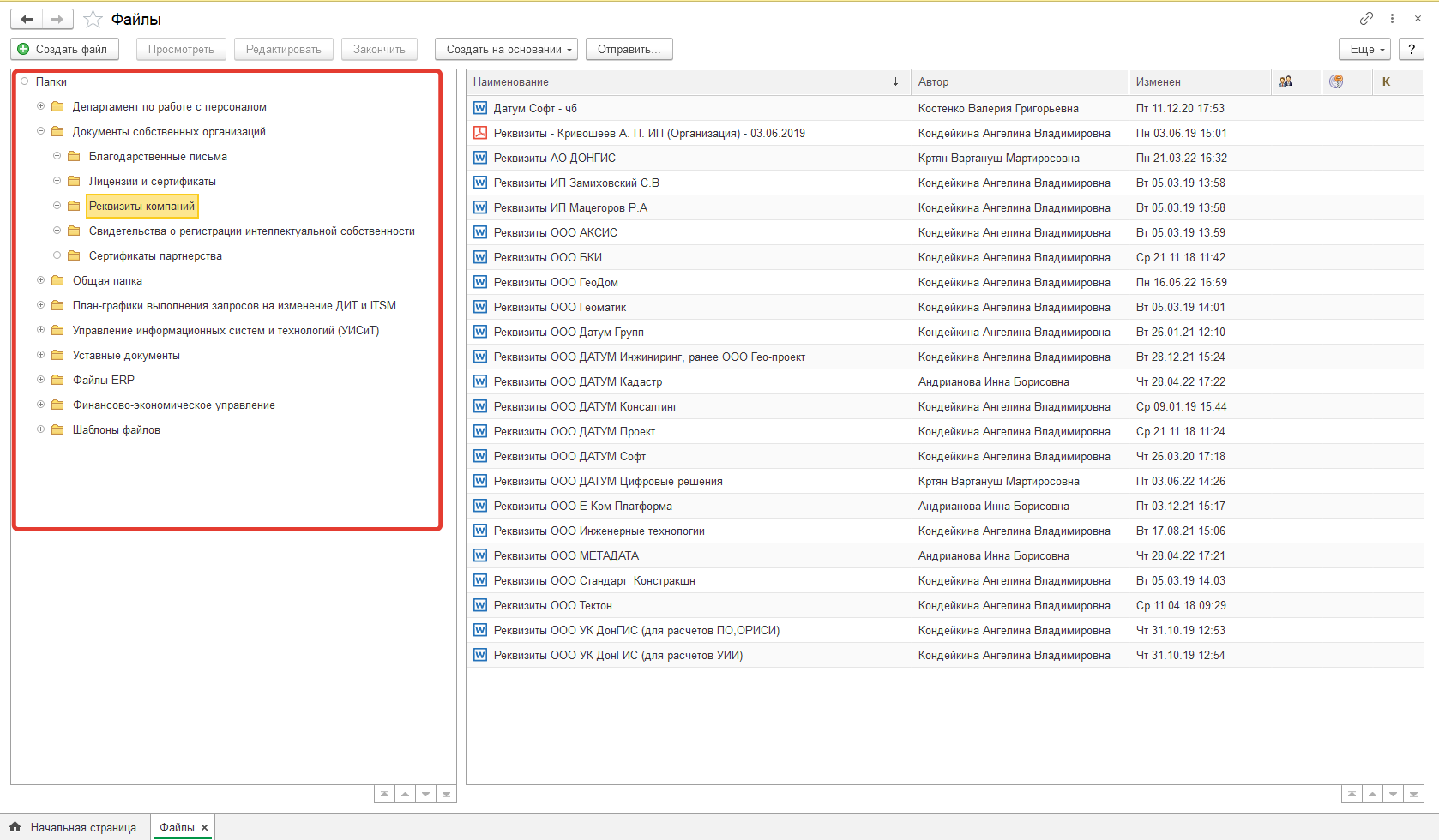 Синхронизация всех Контрагентов (Клиенты/Поставщики) из Базы 1С ERP Управление предпримем в 1С Документооборот.Синхронизация Номенклатуры из Базы 1С ERP Управление предпримем в 1С Документооборот.